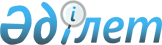 Об утверждении ставок платы за пользование водными ресурсами из поверхностных источников по Кызылординской областиРешение Кызылординского областного маслихата от 16 октября 2019 года № 359. Зарегистрировано Департаментом юстиции Кызылординской области 17 октября 2019 года № 6937
      В соответствии с подпунктом 5) статьи 38 Кодекса Республики Казахстан от 9 июля 2003 года "Водный Кодекс Республики Казахстан", статьей 569 кодекса Республики Казахстан от 25 декабря 2017 года "О налогах и других обязательных платежах в бюджет (Налоговый кодекс)" и пунктом 5 статьи 6 Закона Республики Казахстан от 23 января 2001 года "О местном государственном управлении и самоуправлении в Республике Казахстан" Кызылординский областной маслихат РЕШИЛ:
      1. Установить ставки платы за пользование водными ресурсами из поверхностных источников по Кызылординской области согласно приложению.
      2. Признать утратившим силу решение Кызылординского областного маслихата от 16 сентября 2015 года № 300 "О ставках платы за пользование водными ресурсами из поверхностных источников по Кызылординской области" (зарегистрировано в Реестре государственной регистрации нормативных правовых актов за номером 5192, опубликовано в областных газетах "Сыр бойы" и "Кызылординские вести" №164-165 от 31 октября 2015 года, в информационно-правовой системе "Әділет" 10 ноября 2015 года).
      3. Настоящее решение вводится в действие по истечении десяти календарных дней после дня первого официального опубликования. Ставки платы за пользование водными ресурсами из поверхностных источников по Кызылординской области
					© 2012. РГП на ПХВ «Институт законодательства и правовой информации Республики Казахстан» Министерства юстиции Республики Казахстан
				
      Председатель очередной 37 сессии
Кызылординского областного маслихата 

Т. Алимкулов

      Секретарь Кызылординского
областного маслихата

К. Бисенов
Приложение к решению Кызылординского областного маслихата от "16" октября 2019 года № 359
№
Вид специального водопользования в бассейне реки Сырдарьи и Аральского моря
Единица измерения
Ставки 

платы, тенге
1
Жилищно-эксплуатационные и коммунальные услуги
1000 кубический метр
132,8
2
Промышленность, включая тепло-энергетику
1000 кубический метр
376,0
3
Сельское хозяйство
1000 кубический метр
5,4
4
Прудовые хозяйства, осуществляющие забор из водных источников
1000 кубический метр
104,2
5
Гидроэнергетика
1000 киловатт час
-
6
Водный транспорт
тонна километр
14,3